Гранични промет путничких моторних возила и путника– IV квартал 2017 – Укупан број путничких моторних возила која су ушла у Републику Србију у четвртом кварталу 2017. већи је за 6,6% у односу на исти период претходне године. Домаћих возила је више за 24,9%, док је страних возила мање за 3,3%. Од возила са страном регистрацијом највише их је са регистрацијом Немачке (7,7%), Мађарске (7,1%) и Босне и Херцеговине (5,8%).Излаз путничких моторних возила из Републике Србије већи је за 22,4% у поређењу са истим периодом 2016. године. Број возила с домаћом регистрацијом у излазу већи је за 27,8%, док је у истом периоду излаз возила са страном регистрацијом већи за 18,5%. Најбројнија су возила са регистрацијом Босне и Херцеговине, са учешћем од 10,1%, а затим следе возила са регистрацијом Мађарске, са учешћем од 7,5%, и Бугарске, са учешћем од 6,4%.   Укупан број путника који су свим врстама путничких превозних средстава ушли у Републику Србију током четвртог квартала 2017. већи је за 7,9% у односу на исти период претходне године. Број путника у возилима с домаћом регистрацијом већи је за 17,5%, док је у возилима са страном регистрацијом већи за 4,1%. Укупан број путника изашлих из Републике Србије током четвртог квартала 2017. већи је за 12,8% у односу на исти квартал 2016. године. Број путника у возилима с домаћом регистрацијом већи је за 16,1% a у возилима са страном регистрацијом већи je за 11,3%. Највећи број возила ушао је преко граничних прелаза с Босном и Херцеговином, 27,6%, а затим преко граничних прелаза са Хрватском, 26,6%, и Мађарском, 17,1%. Највећи број улаза возила у Републику Србију забележен је преко следећих граничних прелаза: Батровци (13,2%), Хоргош (9,0%) и Прешево (8,4%).Преко граничних прелаза с Босном и Херцеговином изашао је највећи број путничких превозних средстава, 29,2%, а затим преко граничних прелаза са Хрватском, 23,4%, и Мађарском, 18,1%. Три прелаза с највећим прометом путничких превозних средстава у излазу из Републике Србије јесу Батровци (11,3%), Хоргош (11,2%) и Прешево (8,3%).1. Улаз путничких моторних возила и путника2. Излаз путничких моторних возила и путника3. Промет путничких моторних возила по граничним прелазима, IV квaртaл 2017.1)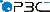 Република СрбијаРепублички завод за статистикуISSN 0353-9555САОПШТЕЊЕСАОПШТЕЊЕСВ30број 060 - год. LXVIII, 09.03.2018.број 060 - год. LXVIII, 09.03.2018.Статистика саобраћаја и телекомуникацијаСтатистика саобраћаја и телекомуникацијаСРБ060 СВ30 090318Земља регистрације возилаIV квартал 2016IV квартал 2016IV квартал 2016IV квартал 2016IV квартал 2016IV квартал 2017IV квартал 2017IV квартал 2017IV квартал 2017IV квартал 2017Индекс20172016           Земља регистрације возилаВозилаВозилаВозилаВозилапутницивозилавозилавозилавозилапутнициИндекс20172016           Земља регистрације возиласвегапутнички аутомо-билиаутобусимото-циклипутницисвегапутнички аутомо-билиаутобусимото-циклипутнициИндекс20172016           Укупно1721820168841232651757328514218353691796593380946823545512106,6Домаће регистрације60322559031712587321943807753369736427167581841108862124,9Стране регистрације111859510980952006443623413351082000106016621336498243665096,7Аустрија428914256432349646945557451643286597601106,2БиX5384753025803196625763022621348691970998117,0Бугарска1901618147869-464191828717387900-4816296,2Мађарска12583412487071824621157376647757198309813312460,9Македонија19482183211161-6274322701214441256164813116,5Немачка3604735398649-71969828828217663967169869229,9Румунија2362623567509699472571925578796262098108,9Хрватска59965862134-1211170806964116-15223118,1Црна Гора3041129412994554727328953179110901457880108,2Швајцарска1731017123187-328971438114194187-2850983,1Остало74413572980614176153161622369282967761515042172168837393,1Земља регистрације возилаIV квартал 2016IV квартал 2016IV квартал 2016IV квартал 2016IV квартал 2016IV квартал 2017IV квартал 2017IV квартал 2017IV квартал 2017IV квартал 2017Индекс20172016Земља регистрације возилаВозилаВозилаВозилаВозилапутницивозилавозилавозилавозилапутнициИндекс20172016Земља регистрације возиласвегапутнички аутомо-билиаутобусимото-циклипутницисвегапутнички аутомо-билиаутобусимото-циклипутнициИндекс20172016Укупно1550858151779532314749289678718984941860090375898153268087122,4Домаће регистрације65167763838912961327936380832986815353174142191086744127,8Стране регистрације89918187940619353422196040710655081044737201755962181343118,5Аустрија33791335002892651933353333186271766320799,2БиX534155248990620650731080231071208851884718202,2Бугарска1661415676938-376216865867828830-83520413,3Мађарска9475293749749254151016801577916788011011907184,6Македонија18009168681141-4826220611193431267155056114,4Немачка2848927898591-49407607216013551076111130213,1Румунија2358023541318690512556725423766856871108,4Хрватска53685254114-1193173547226128-15162137,0Црна Гора310453007896165306833036320319911454963106,4Швајцарска1286712699168-218041121811045173-2016387,2Остало58125156765413465132138798161663060223314164233151742106,1УлазУлазУлазУлазИзлазИзлазИзлазИзлазсвегапутнички аутомобилиаутобусимотоциклисвегапутнички аутомобилиаутобусимотоциклиУкупно16658441630770347752991705081167040434343334Према БиХ460226453487664693497059490195677193Од тога:Мали Зворник68617672991318-67761665661195-Сремска Рача1061081027863289339925595829337650Увац35124339921103293791036779112110Трбушница134870134516354-134973134579394-Бајина Башта28035280022312903228998133Остало8747286892580-128128127444684-Према Бугарској1205241171573367-1226431193643279-Од тога:Градина1053471021553192-1073231042303093-Остало1517715002175-1532015134186-Према Мађарској2841692747639375313094582993971002437Од тога:Хоргош1494391412198220-1909201820928828-Келебија1073451061901155-83816826201196-Остало2738527354-313472234685-37Према Македонији1425841383924189314296513885541091Од тога:Прешево1405771363964181-1409231368224101-Остало20071996832042203381Према Румунији116030115121778131134875133935781159Од тога:Ватин4159414019-3928390424-Ђердап3257032303267-3177131502269-Калуђерово436264346928129135791340328148Остало35675352094642855978512646011Према Хрватској4429654347898173339864339144171993Од тога:Батровци2198502133496501-1926111871305481-Мост Бачка Паланка7928678540743379131783397902Остало143829142900929-1269011259729281Према Црној Гори99346970612247389943897217218041Од тога:Мехов Крш50126487501349275110449778129927Јабука337253329342210337373331440914Остало154951501847611459714125472-1) Без малограничног промета.     1) Без малограничног промета.     1) Без малограничног промета.     1) Без малограничног промета.     1) Без малограничног промета.     1) Без малограничног промета.     1) Без малограничног промета.     1) Без малограничног промета.     1) Без малограничног промета.     Контакт: predrag.mutavdzic@stat.gov.rs, тел.: 014 232-172Издаје и штампа: Републички завод за статистику, 11 050  Београд, Милана Ракића 5 
Tелефон: 011 2412-922 (централа) • Tелефакс: 011 2411-260 • www.stat.gov.rs
Одговара: др Миладин Ковачевић, директор 
Tираж: 20 ● Периодика излажења: квартална